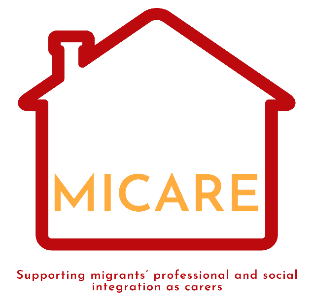 Ohjeiden tavoitteet..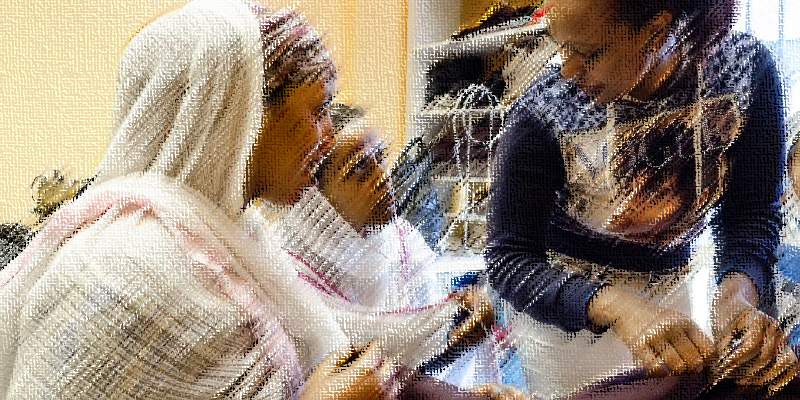 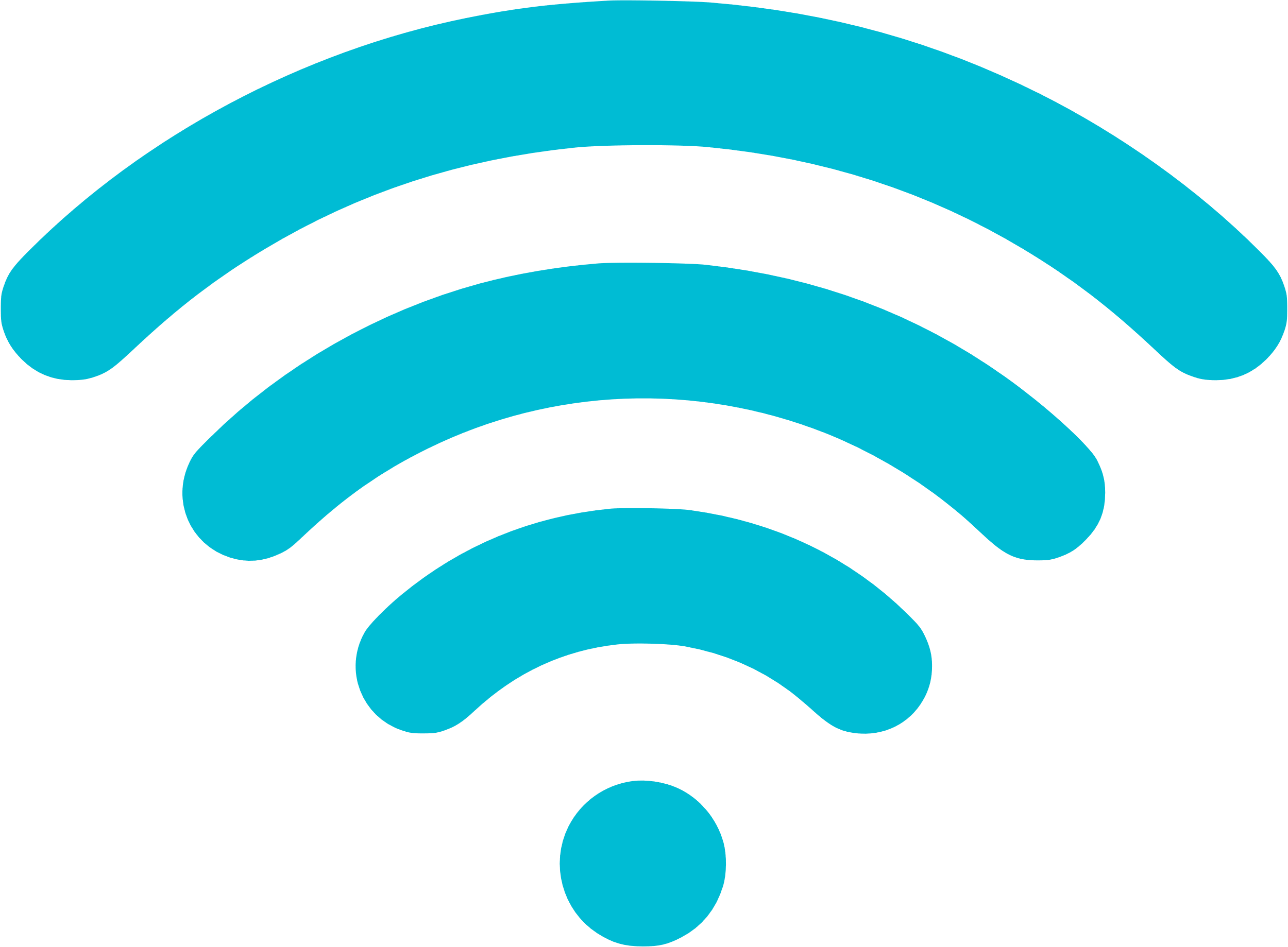 Kouluttajien alusta koostuu seuraavista osista:Koulutustyökalupakki  Koulutustyökalupakki CESUR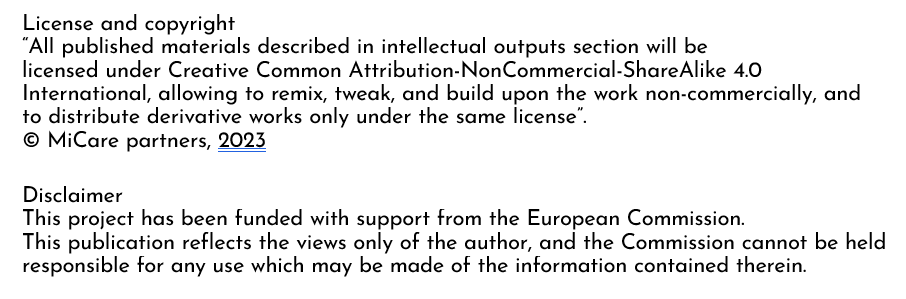 